ОТЧЕТо результатах внутреннего финансового контроляОт " 21" декабря  2020г.Наименование главного администратора бюджетных средств: Администрация Кривцовского сельсовета Щигровского района Курской областиНаименование бюджета : бюджет муниципального образования "Кривцовский сельсовет" Щигровского района Курской областиОтветственное лицо за осуществлением внутреннего финансового муниципальногоконтроля _________________________    Кондакова Л.И.  начальник отдела бухгалтерского учета и отчетности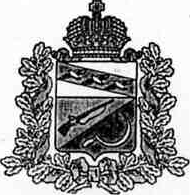 АДМИНИСТРАЦИЯКРИВЦОВСКОГО СЕЛЬСОВЕТАЩИГРОВСКОГО РАЙОНА КУРСКОЙ ОБЛАСТИРАСПОРЯЖЕНИЕ«21» декабря     2020 года            № 25-рОб утверждении Отчета о результатах внутреннего финансовому контроля               Согласно Положения о внутреннем финансовом контроле  Администрации Кривцовского сельсовета Щигровского района Курской области, утвержденного Постановлением Администрации Кривцовского сельсовета Щигровского района Курской области № 91 от 27.11.2019 года    1. Утвердить Отчет о результатах внутреннего финансового  контроля  в Администрации Кривцовского сельсовета Щигровского района Курской области за 2020 год.Глава Кривцовского сельсовета                                   И.В.Болычева.Метод контроляКонтрольное мероприятиеКоличество контрольных действийКоличество выявленных недостатков (нарушений)Количество предложенных мер по устранению недостатков (нарушений), причин их возникновения, заключенийКоличество принятых мер, исполненных заключений123456Камеральная проверкаПроверка отчета Администрации Кривцовского сельсовета Щигровского района Курской области за 2019 год1нетнетнетКамеральная проверкаПроверка использования бюджетных средств, направленных на реализацию муниципальной программы "Развитие культуры в муниципальном образовании «Кривцовский сельсовет» Щигровского района Курской области на 2018-2020 годы."1нетнетнет